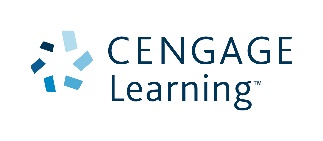 POSITION DESCRIPTION Name:	TBCJob title:	Internal Learning Consultant, VET (School) (6-month contract)	(based in Brisbane)Date:	August 2016Department:	Sales, Higher Education DivisionReports to:	Sales Manager – VETBasic purpose:The Internal Learning Consultant is responsible for selling and promoting Cengage Learning product to all key accounts in secondary schools throughout Australia that offer vocational training. This role is also required to ensure that editorial, marketing and sales information is utilised in the appropriate manner to generate and increase revenue.Principal accountabilities:Direct reports:	NilMain contacts:Internal:		Sales Manager, VET, National Sales Manager, Vice President, Higher Education, Head of Marketing, HE Marketing, HE learning consultants, School education consultants, Sales and Systems Manager, Digital Solutions Specialist, Sales Coordinator, publishing editors, Customer ServiceExternal: 		Secondary schools vocational teachers, and booksellers Education / Qualifications / Experience:Tertiary qualification preferredPrevious sales experience preferredCurrent Driver’s licensePolice CheckCengage Core Competencies:Speed:  Proactively gets things done quickly, with a high quality of work.  Overcomes barriers and 	continually finds ways to be more efficient.Focus:  Identifies core business problems and opportunities; seeks and proposes solutions while 	avoiding distractions.  Persists through achieving deliverables.Collaboration:  Committed to helping others be successful; partners with key organisational 	stakeholders, individuals and teams outside own functional area to promote business alignment.Key Outcome and Area% of Total JobObjectives and TasksCore CompetenciesStandardsSelling activities and new opportunities60%Identify all new opportunities and service existing accounts in secondary schools that use Cengage Learning vocational products.  These accounts will be identified through the Customer Relationship Management System (Magellan) and data warehouse, in conjunction with sales and marketing and close consultation with School education consultants.Regularly contact key accounts/customers throughout Australia to promote Cengage Learning vocational products as effectively as possible and ensure all sales opportunities are maximised.  Actively source new business through websites, etc. to develop further sales and marketing opportunities in conjunction with the sales and marketing departments.Effectively manage customer relationships and expectations with all key accounts. Utilise technology and multimedia as part of the sales process.  This includes using Microsoft Office, Customer Relationship Management System (Magellan), Data Warehouse, websites and other Cengage Learning technologies developed for use with specific products.Work towards and achieve set sales targets.Actively pursue cost saving measures.Effective management of expenses.Keep expenses within budget constraints.Excellent communication and presentation skillsProduct and market knowledgeExcellent understanding of the sales processSound understanding of the Vocational training and school markets and the adoption processGood interpersonal skills and the ability to build relationshipsProven problem solving skills with keen attention to detail and follow throughAbility and drive to work towards and meet deadlines and targetsExcellent telephone mannerSkilled use of Microsoft Office, CRMS and other platforms Ability to conduct WebEx and phone product training sessionsStrong organisational and time management skills Ability to work independently and as part of a teamBusiness acumenAbility to build rapportAbility to listen and anticipate customer’s needsEstablish and maintain effective relationships with internal and external customersActively contributes towards revenue generation, revenue growth and cost controlRevenue growthNew businessContribution to key sales resultsCustomer-first focusMeeting deadlinesEnjoy communicating and problem-solvingApproachabilityProactive working relationshipsEmbraces Cengage Learning core values and competenciesSales and Marketing Strategic Activities10%Develop product knowledge of Cengage Learning texts and resources by actively attending sales conferences, and by utilising the sales tools distributed by the division (including catalogues, sales sheets, websites etc.). If required, attend academic conferences and displays and represent the company in a professional manner.Strategic thinker with the ability to create new ideasProduct and market knowledgeCustomer feedbackCustomer feedbackFriendly, proactive communicationApproachabilityConference attendanceUtilisation of all resources availableAdministrative duties and reporting5%Manage your territory effectively through the use of the Magellan and Data Warehouse.  Regularly maintain territory records, keep track of all sales, and ensure records are coded correctly.  Produce a fortnightly sales report and other management reports when requested. Submit monthly expenses in a timely manner.Any other duties as required by the Sales Manager VET.Excellent administration and organisational skillsExcellent written and verbal communication skillsEffective time management skillsHighly developed computer skillsMeticulous attention to detailAbility to work towards and meet deadlinesUp-to-date territory recordsAccurate and up to date information in MagellanConscientiousness, persistence and reliability in record maintenance and communicationAdherence to policy and proceduresQuality and timeliness of reports generatedContinuous Improvement 10%Supports Continual Improvement processes throughout the entire project including supporting Project Managers during the audit process.Seek opportunities to enhance documentation, processes and supported systems to improve processes and procedures.Keep abreast with the continual change in technology developments and share knowledge with manager and team.Actively seek opportunities to extend and enhance personal knowledge and skills in order to better support customers and colleagues.Problem-solving abilities with keen attention to detail and follow throughA willingness to support and help othersContinuous improvement and improved efficiencySelf-initiated training and development of knowledgeDemonstrated initiative for issue resolution and new ideas to add value to usersParticipation and contribution of processes improvement projectsA positive attitude to problem-solving Workplace Health and Safety10%Be aware of duty of care and act in a safe manner.Ensure all company WH&S policies and procedures are adhered toBe familiar with property security, first aid and fire emergency procedures.Report any hazardous situations, incidents or accidents and take immediate action if applicable to reduce risk of injury.Participate in WH&S investigations when required.Ability to follow policies and proceduresAbility to use initiative and take responsibilityWH&S awareAnalytical and problem-solving abilities Adherence to WH&S policies and proceduresIncreased WH&S awarenessA positive attitude to WH&SReduction of number of WH&S incidents